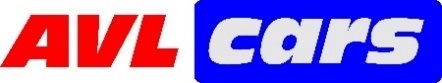 		               			        AVL Cars, s.r.o.       Nejlepší vůz je ten, který nevlastníte                                       Žižkova 4849/109a    	          58601 Jihlava                   IČ: 04572386, DIČ: CZ04572386	    č.ú.  2112231478/2700                                                                          	    info@avlcars.cz, www.avlcars.czUžitečné osmero: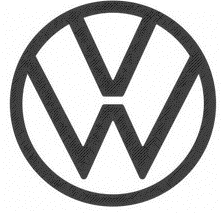 Potřebujete se objednat na přezutí pneu, volejte +420 567 584 590 (7.30 – 16.30)Potřebujete se objednat na servis, volejte +420 567 584 590 (7.30 – 16.30)Máte nepojízdné vozidlo z důvodu poruchy, volejte +420 567 584 590 (7.30 – 16.30)Máte nepojízdné vozidlo z důvodu poruchy, volejte +420 261 104 363 (po 17.00)Máte nepojízdné vozidlo z důvodu poruchy v zahraničí, volejte +420 261 104 363 (non stop)Měli jste „malou“ (100 000,-) nehodu, volejte +420 567 584 590 (7.30 – 16.30)Měli jste „velkou“ nehodu a potřebujete i odtah, volejte +420 241 114 114 (non stop)Nutnost nahlásit „domovský servis“(odtah - Auto Vysočina)Potřebujete řešit dokumenty + fakturaci, volejte +420 567 584 590 (7.30 – 16.30)V případě, že se stane nehoda a nebudete vědět, zda je „malá“ či „velká“ nebo nebude zřejmé kdo je viník nehody, vždy volejte PČR 158.Při každé nehodě u které nebude PČR je potřeba vždy sepsat „záznam o dopravní nehodě“, kde bude zřejmé, kdo je viník nehody a vše potřebné pro nahlášení na pojišťovnu.Nahlášení na pojišťovnu vždy provede klient sám a to na telefonním čísle pojišťovny (Generali Česká pojišťovna) +420 241 114 114. Jakmile bude událost nahlášena, neprodleně klient pošle číslo pojistné události na zmíněný mail.Tým společnosti AVL Cars, s.r.o.